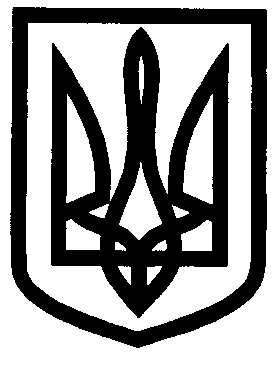 УКРАЇНА УПРАВЛІННЯ ОСВІТИІЗЮМСЬКОЇ МІСЬКОЇ РАДИХАРКІВСЬКОЇ ОБЛАСТІНАКАЗ08.02.2021 										№57Про підсумки проведення міського етапу Всеукраїнського юнацького фестивалю «В об’єктиві натураліста»Відповідно до Плану проведення заходів з позашкільної освіти на                  2020/2021 навчальний рік, затвердженого наказом управління освіти Ізюмської міської ради Харківської області від 27.08.2020 року № 284                  «Про організацію гурткової роботи та позашкільної освіти в закладах освіти   в 2020/2021 навчальному році», наказу управління освіти Ізюмської міської ради Харківської області від 18.01.2021 року № 15 «Про проведення в дистанційній формі міського етапу Всеукраїнського юнацького фестивалю «В об’єктиві натураліста»», з метою формування екологічної культури засобами кіно- та фотомистецтва, 02 лютого 2021 року проведено оцінку робіт представлених на міський етап Всеукраїнського юнацького фестивалю «В об’єктиві натураліста». У фестивалі брали участь дев’ять закладів загальної середньої освіти та ЦДЮТ. На фестиваль було подано 19 робіт                за номінаціями: «Краща фоторобота» – 12 робіт, «Кращий слайд-фільм» –                   6 робіт, «Кращий відеоролик» – 1 робота. За номінацією «Кращий відеофільм» робіт не було надано.Керуючись п.3.7.6 розділу 3 та п. 5.2.1, 5.2.4 розділу 5 Положення про управління освіти Ізюмської міської ради Харківської області та на підставі рішення журі ( додаток), НАКАЗУЮ:1. Нагородити грамотами управління освіти Ізюмської міської ради Харківської області:1.1 у номінації «Краща фоторобота»:І місце – Іванову Поліну, ученицю 9-Б класу Ізюмської гімназії №3, керівник конкурсної роботи Мартич Світлана Володимирівна, вчитель біології Ізюмської гімназії №3. ІІ місце – Гридіна Івана, учня 5-Б класу ІЗОШ І-ІІІ ступенів №2, керівник конкурсної роботи Горбаньова Ольга Миколаївна, вчитель біології ІЗОШ І-ІІІ ступенів №2.ІІ місце – Зайцеву Дар’ю та Мосякіну Вікторію, вихованок гуртка «Юні охоронці природи» ЦДЮТ, керівник конкурсної роботи Колісник Вікторія Олександрівна, керівник гуртка ЦДЮТ. ІІІ місце – Герцову Таїсію, ученицю 2-Б класу ІЗОШ І-ІІІ ступенів №4, керівник конкурсної роботи Похваленко Людмила Володимирівна, вчитель початкових класів ІЗОШ І-ІІІ ступенів №4.ІІІ місце -  Шевченко Вероніку, ученицю 4-Б класу Ізюмської гімназії №1, керівник конкурсної роботи Коваленко Лілія Леонідівна, вчитель початкових класів Ізюмської гімназії №1.1.2 у номінації «Кращий слайд-фільм»:І місце – Жигалову Крістіну, ученицю 5-А класу Ізюмської гімназії №3, керівник конкурсної роботи Барзовська Олександра Вікторівна, вчитель біології Ізюмської гімназії №3.ІІ місце – Стрижову Тетяну, ученицю 6-В класу ІЗОШ І-ІІІ ступенів №4, керівник конкурсної роботи Шамрай Людмила Петрівна, вчитель біології ІЗОШ І-ІІІ ступенів №4.ІІІ місце – Котяш Павла, учня 8-А класу ІЗОШ І-ІІІ ступенів №10, керівник конкурсної роботи Барановська Марина Сергіївна, вчитель біології ІЗОШ І-ІІІ ступенів №10.2. Відзначити  подякою управління освіти Ізюмської міської ради Харківської області Істоміну Ярославу, ученицю 9-Б класу ІЗОШ І-ІІІ ступенів №5, керівник конкурсної роботи Переверзєва Наталія Данилівна, вчитель хімії ІЗОШ І-ІІІ ступенів №5.3. Директору ІЗОШ І-ІІІ ступенів № 12 Малик Н.В.:3.1. Звернути увагу на відсутність робіт від закладу освіти  в міському етапі Всеукраїнського юнацького фестивалю «В об’єктиві натураліста»  та невиконання наказів управління освіти  від 27.08.2020 року № 286  «Про організацію гурткової роботи та позашкільної освіти в закладах освіти   в 2020/2021 навчальному році», від 18.01.2021 року № 15 «Про проведення в дистанційній формі міського етапу Всеукраїнського юнацького фестивалю «В об’єктиві натураліста».4. Контроль за виконанням даного наказу покласти на начальника відділу змісту та якості освіти управління освіти Ізюмської міської ради Харківської області Васько Н.О.Начальник управління освіти  				О.БЕЗКОРОВАЙНИЙ Візи:Начальник відділу змісту та якості освітиуправління освіти 				 			Наталія Васько Юрист групи з централізованогогосподарського обслуговування закладівта установ освіти управління освіти 				Леонід Науменко«_____»______________________________ Наталія Філонова 0992688263Додатокдо наказу управління освітиІзюмської міської радиХарківської областівід 08.02.2021 №57Протоколоцінювання робіт учасників міського етапу Всеукраїнського фестивалю                 «В об’єктиві натураліста»«02» лютого2021 рокуНомінація «Краща фоторобота»Протоколоцінювання робіт учасників міського етапу Всеукраїнського фестивалю                 «В об’єктиві натураліста»«02» лютого 2021 рокуНомінація «Кращий слайд-фільм»Протоколоцінювання робіт учасників міського етапу Всеукраїнського фестивалю                  «В об’єктиві натураліста»«02» лютого 2021 рокуНомінація «Кращий відеоролик»Голова журі                                                    Наталія ФІЛОНОВАЧлени журі                                                     Віта АВКСЕНТЕНКО Наталія ДЕМЧЕНКО №П.І.Б. учасника, ЗО, клас, назва роботиЗагальна кількість балів,Зайняте місце№П.І.Б. учасника, ЗО, клас, назва роботи100 балівЗайняте місце1.Шевченко Вероніка Андріївна, Ізюмська гімназія №1, 4-Б, «Допомога пташкам взимку - один із заходів збереження біорізноманіття»74ІІІ2.Гридін Іван Єлисейович, ІЗОШ І-ІІІ ступенів №2, 5-Б, «Знай! Люби! Бережи!»80ІІ3.Іванова Поліна В’ячеславівна, Ізюмська гімназія №3,  9-Б, «Збережемо красу рідних лісів»82І4.Савінова Марія Олександрівна, ІЗОШ І-ІІІ ступенів №4, 3-Б, «Перлина Ізюмщини – Сіверський Донець»515.Герцова Таїсія Олександрівна, ІЗОШ І-ІІІ ступенів №4, 2-Б, «Качки на річці Сіверський Донець»74ІІІ6.Мітільов Дмитро Олександрович, ІЗОШ І-ІІІ ступенів №6, 7-А, «Neowies»Робота не відповідає темі фестивалюРобота не відповідає темі фестивалю7.Лавров Богдан Олегович, ІЗОШ І-ІІІ ступенів №10,            9-А, «До чистих джерел»638.Макаренко Руслана Ігорівна, ІЗОШ І-ІІІ ступенів №11, 9-А, «Збережи природу – подбай про неї!»539.Ольховська Поліна Євгеніївна, ІЗОШ І-ІІІ ступенів №11, 7-А, «Бережи і піклуйся про природу!»5310.Зайцева Дар’я Володимирівна, Мосякіна Вікторія Сергіївна, ЦДЮТ, гурток «Юні охоронці природи»,             10 років, «Збереження рідкісних та  зникаючих видів – важливий крок у збереженні різноманіття»80ІІ11.Косенко Катерина Костянтинівна, ЦДЮТ, гурток «Виготовлення іграшок-сувенірів», 9 років, «В об’єктиві натураліста»Робота не відповідає темі фестивалюРобота не відповідає темі фестивалю12.Шевцова Галина Сергіївна, ЦДЮТ, гурток «Паперокручення», 14 років, «Бережіть красу Ізюмщини!»62№П.І.Б. учасника, ЗО, клас, назва роботиЗагальна кількість балів,Зайняте місце№П.І.Б. учасника, ЗО, клас, назва роботи100 балівЗайняте місце1.Ховбоша Назар, ІГ №1, 8 років, «Бережіть різноманіття»342.Сергійчук Крістіна Андріївна, ІГ №3, 5-А, «Будь природі другом»403.Жигалова Крістіна Юріївна, ІГ №3, 5-А, «Біорізноманіття Ізюмщини – неоцінений скарб знань»95І4.Стрижова Тетяна Олександрівна, ІЗОШ І-ІІІ ступенів №4, 6-В, «Першоцвіти – весняна перлина лісу» 72ІІ5.Котяш Павло Валерійович, ІЗОШ І-ІІІ ступенів №10,              8-А, «Збереження біорізноманіття»69ІІІ6.Короткий Павло Олександрович, КЗ «Кам’янський ліцей», 9 клас, «Ліцеїст – Натураліст»58№П.І.Б. учасника, ЗО, клас, назва роботиЗагальна кількість балів Зайняте місце№П.І.Б. учасника, ЗО, клас, назва роботи100 балівЗайняте місце1.Істоміна Ярослава Андріївна, ІЗОШ І-ІІІ ступенів №5,  9-Б, «Збереження та збагачення біорізноманіття екологічної стежки ІЗОШ І-ІІІ ступенів №5 «Зелена перлина»»57